Муниципальное автономное дошкольное образовательное учреждение общеразвивающего вида детский сад № 18 «Остров сокровищ» муниципального образования город Новороссийск.Патриотический проект на тему: «День защитника Отечества» в подготовительной группе « Лучики».Период проведения:с 11.02.2019-22.02.2019 год.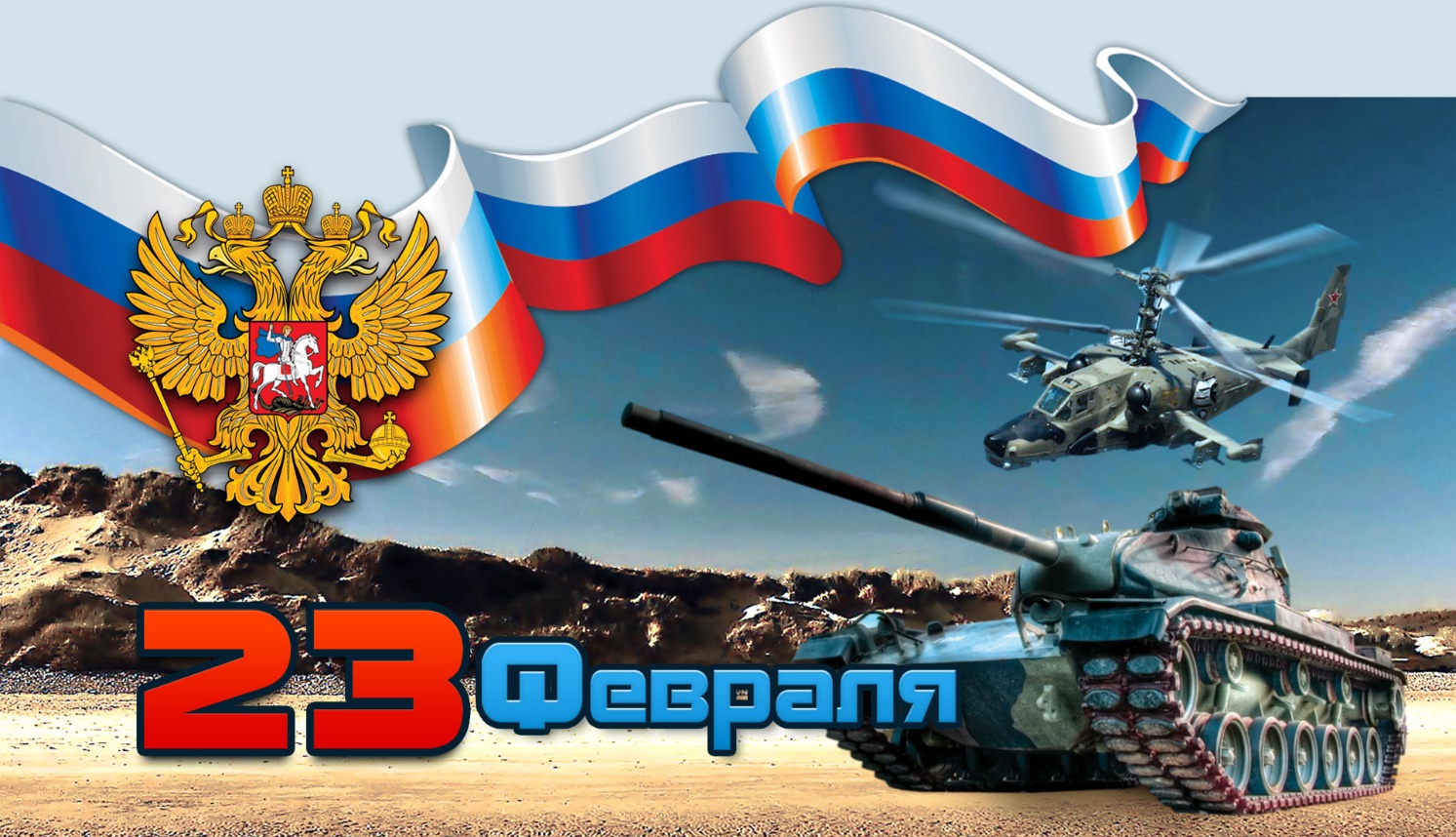 Воспитатели:Федоркова С.П.Мижирицкая Е.С.г. Новороссийск2019 годВоспитание нравственно-патриотических чувств у детей старшего дошкольного возраста в процессе проектной деятельности      Воспитание нравственно- патриотических чувств является одним из основных направлений образовательной деятельности детского сада. На наш взгляд, в рамках патриотического воспитания основные задачи могут быть решены с помощью метода проектов, когда дети заинтересованы темой, принимают непосредственное участие в обсуждении, планировании, распределении функций, проведении исследований совместно с родителями.     Одним из важнейших условий нравственно-патриотического воспитания детей является тесная взаимосвязь по данному вопросу с семьей. Патриотизм необходимо прививать через примеры своей семьи. Нельзя быть патриотом, не чувствуя личной связи с Родиной, не зная, как защищают её наши отцы и деды. Образ солдата-защитника Отечества является одним из ключевых символов мужественности.     Реализация проекта «Наши защитники» позволила включить различные виды детской деятельности. При реализации проекта были задействованы педагоги, дети и родители ребят.Проект: средней продолжительности, групповой, творческий, информационный. Цель: воспитание чувства патриотизма у детей старшего дошкольного возраста.Задачи:     - систематизировать, расширять и обобщать знания о Российской Армии, родах войск, военной техники;     - развивать интерес детей к истории родного Отечества, к истории формирования и становления Российской Армии от Древней Руси и до современности;     - развивать и обогащать речь детей, повышать эрудицию и интеллект;     - проводить работу с родителями, привлекая их к патриотическому воспитанию в семье.Ресурсное обеспечение:художественная литература, энциклопедии;     - методическая литература;видеоматериалы на военную тематику (фильмы, мультфильмы, презентации…);дидактические игры;репродукции картин, фотографии на данную тему, альбомы, книги.Участники проекта:дети подготовительной группы “Лучики” (6 – 7 лет);     - воспитатели: Федоркова С.П.Мижирицкая Е.С.;     - родители воспитанников;     - музыкальный руководитель: Гуня Л.В.;     - инструктор по физической культуре: Макян С.Р.Ожидаемые результаты:     - повышение знаний о Российской Армии;     - развитие способности детей отражать свои знания, впечатления, мысли и чувства в играх, изо деятельности, пении, чтении стихотворений, составлении собственных рассказов;     - повышение заинтересованности родителей в формировании чувства патриотизма у детей;     - создание фотоальбома «Наши защитники».ПОДГОТОВИТЕЛЬНЫЙ ЭТАП. - Оформление нового информационного материала для детей и родителей.     - Диагностика детей по теме «Защитники Отечества».     - Подбор и разработка необходимых материалов (тематических занятий, бесед, конкурсов, подбор художественной литературы и презентаций для просмотра).РЕАЛИЗАЦИЯ ПРОЕКТА     - Проведение с детьми бесед о Российской Армии, о защитниках нашей Родины.     - Проведение подвижных, дидактических, сюжетно-ролевых игр, спортивного развлечения.     - Чтение художественной литературы детям (заучивание стихов, загадывание загадок по теме).     - Рассматривание картин, рисование.       - Просмотр видеофильмов, мультфильмов и презентаций.     - Оформление выставок.     - Экскурсия на территорию школы № 31 для встречи с кинологической службой, её представителем Береза Натальей Александровной и её немецкой овчаркой.     - Экскурсия к памятнику, пограничную заставу, целевая прогулка.     - Изготовление подарков к празднику.     -Творческие работы детей (рисунки, поделки,самостоятельная деятельность).ЗАКЛЮЧИТЕЛЬНЫЙ     - Праздничное развлечение с папами «День Защитника Отечества! Квест игра.”     - Создание фотоальбома «Наши Защитники», “Города герои”.     - Презентация проекта.     Проект реализуется по двум направлениям:     1.  Совместная деятельность с детьми.     2.  Взаимодействие с родителями.                                                                                                                                                                      Формы работы с детьми1. Познавательное развитие- беседы: «О Советской Армии», «Наша Армия родная».«От богатыря до артиллериста».                                                          «Наша армия сильна» (рода войск, звания …).- Рассказ воспитателя об истории праздника «23 февраля». - Д/и «Назови военную профессию».- Д/и «С кем бились богатыри».- Обсуждение ситуации: «Что произойдет, если не будет армии».- Игра по схеме «Найди мину».- Д/и «Военно-морской флот».- Д/и «Армия России».- Д/и «Солдаты правопорядка».-  Создание композиций из всевозможных материалов: конструкторов, мозаик, спичек («танк», «самолет», «звезда», корабли, самолеты, «флажок» и т. д.)   - Просмотр видеоматериала на военную тематику (презентации, ролики, фильмы, мультфильмы: «Про Вову Сидорова», «Десантник Степочкин»).- Рассматривание альбомов: “Военная техника”,” Их именами названы города, села, улицы.”Рассматривание открыток, книг, энциклопедий, картинок, на военную тематику.- Экскурсия к памятнику, пограничную заставу.- Целевая прогулка.2. Социально-коммуникативное развитие   - Сюжетно-ролевые игры:  «Военные учения», «Военный корабль», «Госпиталь».- Изготовление атрибутов для сюжетно-ролевых игр.3. Речевое развитие- Д/и «Внимательный военный» - отгадывание загадок и поиск отгадки в группе. - Д/и «Зашифрованное письмо».- Речевая игра «Составь предложение» (составление предложений со словами: «мир», «страна», «Россия»).- Речевая игра «Назови одним словом» («летает на самолете – летчик …»).- Д/и «Закончи предложение» («солдаты в армии -.»).- Д/и «Один – много» (танкист – танкистов).- Чтение рассказов и стихов о войне и о Российской Армии: «День Рождения Красного солдата» (из книги «Шёл по улице солдат») (С.Баруздин), «Почему маму звали Гришкой?» (Н.Дилакторская), «Почему армия всем родная» (А.Митяев), «Твои защитники» (Л.Кассиль), «На заставе» (А.Барто), «Какого цвета страна Родная?» (Э.Селемнис), былины «На заставе богатырской».- Разучивание стихов о мире и Родине: «Мир» (М.Джумаева), «О мире» (В.Костецкий), «Мы – мужчины» (О.Дриз):- Беседа «Мой папа – защитник Родины».- Обсуждение поздравительного текста для открытки.- Знакомство с пословицами об армии, о подвигах, о русских воинах («Смелый боец – в бою молодец» и т. д.).4. Физическое развитие- П/и «Чьё звено скорее соберется», «Перебежки», «Снайпер», «Быстрый солдат», «Самолёты», «Попади в цель».-  П/и и соревнования на утреннике, посвященном празднику «День Защитника Отечества»:     - «в поход»;     - «минное поле»;     - «перетяжки»;     - «всадники»;     - «перетяни канат».5. Художественно-эстетическое развитие- Рассматривание репродукции картины «Три богатыря».- Рассматривание иллюстраций к былинам, сказкам, рассказам по данной теме.- Выставка рисунков «Наша Армия».- ОД «Рисуем папу».- ОД «Плотик и маяк».-ОД «Поздравительная открытка к празднику 23 февраля».- Раскрашивание военной техники.- Инсценировка стихотворения С.Михалкова «Мы тоже воины».- Слушание и разучивание музыкальных произведений, песен:”Идет солдат по городу”, “О той весне”,,,”Журавли” «Ты не бойся, мама», «Мой пёс», «Капитаны», «Ласточка», «Сегодня салют!», «Родные места», «Солнечный круг».     Формы работы с родителями1. Познавательное развитие- Участие в подборе фото для фотоальбома «Наши защитники».- Просмотр фильмов, мультфильмов, передач на военную тематику.- Экскурсия с детьми к памятнику.- Помощь в проведении целевой прогулки.- Помощь в оформлении информационных стендов о празднике 23 февраля, о Российской Армии.2.Социально-коммуникативное развитие- Рекомендовать родителям проводить сюжетно-ролевые игры с детьми по теме.3. Речевое развитие- Рекомендовать родителям проводить беседы, речевые игры с детьми на военную тематику.- Составить совместно с детьми рассказы: «Мой папа – защитник Родины», «Папа в армии», «Мой прадед славный был солдат».- Рекомендовать родителям художественную литературу для чтения детям на тему дома.4. Физическое развитие- Совместные развлечения, игры-соревнования на военную тематику;- Участие в тематическом мероприятии «Квест игра» .5. Художественно-эстетическое развитие-  Участие в выставке совместных рисунков «Наши защитники»;- Рекомендовать родителям вспомнить песни военных лет, строевые песни;- Слушание записи произведений по данной теме.     Результаты реализации проекта- Повышены знания детей о Российской Армии.- Развиты способности детей отражать свои знания, впечатления, мысли и чувства в играх, изо деятельности, пении, чтении стихотворений, составлении рассказов.- Повышена заинтересованность родителей в формировании чувства патриотизма у детей.- Создан фотоальбом «Наши защитники», “Города герои”.Отчет о проделанной работе -презентация.ПАСПОРТ ПЕДАГОГИЧЕСКОГО ПРОЕКТАПроблемаОтсутствие у детей интереса к Российской Армии (недостаточный уровень знаний о Российской Армии, отсутствие желания в будущем стать защитником Отечества).Отсутствие патриотического воспитания в большинстве современных семей.Создание фотоальбома «Наши защитники».Отсутствие у детей интереса к Российской Армии (недостаточный уровень знаний о Российской Армии, отсутствие желания в будущем стать защитником Отечества).Отсутствие патриотического воспитания в большинстве современных семей.Создание фотоальбома «Наши защитники».Отсутствие у детей интереса к Российской Армии (недостаточный уровень знаний о Российской Армии, отсутствие желания в будущем стать защитником Отечества).Отсутствие патриотического воспитания в большинстве современных семей.Создание фотоальбома «Наши защитники».Название проекта«Наши защитники»«Наши защитники»«Наши защитники»Тип проектаТворческий, информационныйТворческий, информационныйТворческий, информационныйЦель проектаВоспитание чувства патриотизма у детей старшего дошкольного возрастаВоспитание чувства патриотизма у детей старшего дошкольного возрастаВоспитание чувства патриотизма у детей старшего дошкольного возрастаОбразовательные областиИнтеграция всех образовательных областейИнтеграция всех образовательных областейИнтеграция всех образовательных областейПродолжительность и этапы реализации проектаСредняя продолжительность              ЭТАПЫПодготовительный     - Составление паспорта проекта.     - Оформление нового информационного материала для родителей по теме.     - Изучение методической литературы и знакомство с опытом педагогов по данной теме.     - Диагностика детей по теме «Защитники Отечества».     - Подготовительная работа с родителями детей (анализ семейного воспитания по данной теме).     - Подбор и разработка необходимых материалов (тематических занятий, бесед, конкурсов, подбор художественной литературы и презентаций для просмотра и т.д.).        2.Реализация проекта     - Проведение с детьми бесед о Российской Армии, о защитниках нашей Родины.     - Проведение подвижных, дидактических, сюжетно-ролевых игр, спортивного развлечения.     -Чтение художественной литературы детям (заучивание стихов, загадывание загадок по теме).     - Рассматривание картин, рисование.       - Изготовление макетов военной техники.     -Просмотр видеофильмов, мультфильмов и презентаций.     - Оформление выставок.     - Экскурсия к памятнику «Тыл Фронту» и целевая прогулка по улице, названной именем героя-воина.     - Изготовление подарков к празднику.     -Творческие работы детей и родителей (рисунки, самостоятельная деятельность).   3. Заключительный     - Праздничное развлечение с папами и дедушками «День Защитника Отечества!»     - Создание фотоальбома «Наши Защитники».     - Презентация проекта.Средняя продолжительность              ЭТАПЫПодготовительный     - Составление паспорта проекта.     - Оформление нового информационного материала для родителей по теме.     - Изучение методической литературы и знакомство с опытом педагогов по данной теме.     - Диагностика детей по теме «Защитники Отечества».     - Подготовительная работа с родителями детей (анализ семейного воспитания по данной теме).     - Подбор и разработка необходимых материалов (тематических занятий, бесед, конкурсов, подбор художественной литературы и презентаций для просмотра и т.д.).        2.Реализация проекта     - Проведение с детьми бесед о Российской Армии, о защитниках нашей Родины.     - Проведение подвижных, дидактических, сюжетно-ролевых игр, спортивного развлечения.     -Чтение художественной литературы детям (заучивание стихов, загадывание загадок по теме).     - Рассматривание картин, рисование.       - Изготовление макетов военной техники.     -Просмотр видеофильмов, мультфильмов и презентаций.     - Оформление выставок.     - Экскурсия к памятнику «Тыл Фронту» и целевая прогулка по улице, названной именем героя-воина.     - Изготовление подарков к празднику.     -Творческие работы детей и родителей (рисунки, самостоятельная деятельность).   3. Заключительный     - Праздничное развлечение с папами и дедушками «День Защитника Отечества!»     - Создание фотоальбома «Наши Защитники».     - Презентация проекта.Средняя продолжительность              ЭТАПЫПодготовительный     - Составление паспорта проекта.     - Оформление нового информационного материала для родителей по теме.     - Изучение методической литературы и знакомство с опытом педагогов по данной теме.     - Диагностика детей по теме «Защитники Отечества».     - Подготовительная работа с родителями детей (анализ семейного воспитания по данной теме).     - Подбор и разработка необходимых материалов (тематических занятий, бесед, конкурсов, подбор художественной литературы и презентаций для просмотра и т.д.).        2.Реализация проекта     - Проведение с детьми бесед о Российской Армии, о защитниках нашей Родины.     - Проведение подвижных, дидактических, сюжетно-ролевых игр, спортивного развлечения.     -Чтение художественной литературы детям (заучивание стихов, загадывание загадок по теме).     - Рассматривание картин, рисование.       - Изготовление макетов военной техники.     -Просмотр видеофильмов, мультфильмов и презентаций.     - Оформление выставок.     - Экскурсия к памятнику «Тыл Фронту» и целевая прогулка по улице, названной именем героя-воина.     - Изготовление подарков к празднику.     -Творческие работы детей и родителей (рисунки, самостоятельная деятельность).   3. Заключительный     - Праздничное развлечение с папами и дедушками «День Защитника Отечества!»     - Создание фотоальбома «Наши Защитники».     - Презентация проекта.Участники проекта     - дети подготовительной группы (6 – 7 лет);     - воспитатели;     - родители воспитанников;     - музыкальный руководитель;     - инструктор по физической культуре.     - дети подготовительной группы (6 – 7 лет);     - воспитатели;     - родители воспитанников;     - музыкальный руководитель;     - инструктор по физической культуре.     - дети подготовительной группы (6 – 7 лет);     - воспитатели;     - родители воспитанников;     - музыкальный руководитель;     - инструктор по физической культуре.Задачи     - Систематизировать, расширять и обобщать знания о Российской Армии, родах войск, военной техники.     - Развивать интерес детей к истории родного Отечества, к истории формирования и становления Российской Армии от Древней Руси и до современности.     - Развивать и обогащать речь детей, повышать эрудицию и интеллект.     - Проводить работу с родителями, привлекая их к патриотическому воспитанию в семье.     - Систематизировать, расширять и обобщать знания о Российской Армии, родах войск, военной техники.     - Развивать интерес детей к истории родного Отечества, к истории формирования и становления Российской Армии от Древней Руси и до современности.     - Развивать и обогащать речь детей, повышать эрудицию и интеллект.     - Проводить работу с родителями, привлекая их к патриотическому воспитанию в семье.     - Систематизировать, расширять и обобщать знания о Российской Армии, родах войск, военной техники.     - Развивать интерес детей к истории родного Отечества, к истории формирования и становления Российской Армии от Древней Руси и до современности.     - Развивать и обогащать речь детей, повышать эрудицию и интеллект.     - Проводить работу с родителями, привлекая их к патриотическому воспитанию в семье.МероприятияФормы работы с детьмиФормы работы с родителямиФормы работы с родителямиМероприятия1. Познавательное развитие1. Познавательное развитие1. Познавательное развитиеМероприятия- Цикл НОД: «О Советской Армии», «Наша Армия родная».- НОД «От богатыря до артиллериста».- НОД «Наша армия сильна» (рода войск, звания …).- Рассказ воспитателя об истории праздника «23 февраля».- Д/и «Назови военную профессию».- Д/и «С кем бились богатыри».- Обсуждение ситуации: «Что произойдет, если не будет армии».- Игра по схеме «Найди мину».- Д/и «Зашифрованное письмо».- Д/и «Военно-морской флот».- Д/и «Армия России».- Д/и «Солдаты правопорядка».-  Создание композиций из всевозможных конструкторов, мозаик, спичек («танк», «самолет», «звезда», «флажок» …).- Просмотр видеоматериала на военную тематику (презентации, ролики, фильмы; мультфильмы: «Про Вову Сидорова», «Десантник Степочкин»).- Рассматривание фото, принесенных детьми для фотоальбома».- Рассматривание открыток, картинок, марок на военную тематику.- Экскурсия к памятнику «Тыл Фронту».- Целевая прогулка по улице, названной в честь героя Великой Отечественной войны.- Создание макетов военной техники.- Цикл НОД: «О Советской Армии», «Наша Армия родная».- НОД «От богатыря до артиллериста».- НОД «Наша армия сильна» (рода войск, звания …).- Рассказ воспитателя об истории праздника «23 февраля».- Д/и «Назови военную профессию».- Д/и «С кем бились богатыри».- Обсуждение ситуации: «Что произойдет, если не будет армии».- Игра по схеме «Найди мину».- Д/и «Зашифрованное письмо».- Д/и «Военно-морской флот».- Д/и «Армия России».- Д/и «Солдаты правопорядка».-  Создание композиций из всевозможных конструкторов, мозаик, спичек («танк», «самолет», «звезда», «флажок» …).- Просмотр видеоматериала на военную тематику (презентации, ролики, фильмы; мультфильмы: «Про Вову Сидорова», «Десантник Степочкин»).- Рассматривание фото, принесенных детьми для фотоальбома».- Рассматривание открыток, картинок, марок на военную тематику.- Экскурсия к памятнику «Тыл Фронту».- Целевая прогулка по улице, названной в честь героя Великой Отечественной войны.- Создание макетов военной техники.- Участие в подборе фото для фотоальбома «Наши защитники».- Просмотр фильмов, мультфильмов, передач на военную тематику.- Экскурсия с детьми к памятнику «Тыл Фронту.- Помощь в проведении целевой прогулки по улице, названной именем героя ВОВ.- Помощь в оформлении информационных стендов о празднике                 23 февраля, о Российской Армии.Мероприятия2. Социально-коммуникативное развитие2. Социально-коммуникативное развитие2. Социально-коммуникативное развитиеМероприятия- Сюжетно-ролевые игры «Военные учения», «Военный корабль», «Госпиталь».- Изготовление атрибутов для сюжетно-ролевых игр.- Сюжетно-ролевые игры «Военные учения», «Военный корабль», «Госпиталь».- Изготовление атрибутов для сюжетно-ролевых игр.- Опрос родителей с целью ознакомления с семейным опытом патриотического воспитания детей.- Рекомендовать родителям проводить сюжетно-ролевые игры с детьми по теме.Мероприятия3. Речевое развитие3. Речевое развитие3. Речевое развитиеМероприятия- Д/и «Внимательный военный» - отгадывание загадок и поиск отгадки в группе. - Д/и «Зашифрованное письмо».- Речевая игра «Составь предложение» (составление предложений со словами: «мир», «страна», «Россия»).- Речевая игра «Назови одним словом» («летает на самолете – летчик …»).- Д/и «Закончи предложение» («солдаты в армии - ..»).- Д/и «Один – много» (танкист – танкистов).- Чтение рассказов и стихов о войне и о Российской Армии: «День Рождения Красного солдата» (из книги «Шёл по улице солдат») (С.Баруздин), «Почему маму звали Гришкой?» (Н.Дилакторская), «Почему армия всем родная» (А.Митяев), «Твои защитники» (Л.Кассиль), «На заставе» (А.Барто), «Какого цвета страна Родная?» (Э.Селемнис), былины «На заставе богатырской».- Разучивание стихов о мире и Родине: «Мир» (М.Джумаева), «О мире» (В.Костецкий), «Мы – мужчины» (О.Дриз):- Беседа «Мой папа – защитник Родины».- Обсуждение поздравительного текста для открытки.- Знакомство с пословицами об армии, о подвигах, о русских воинах («Смелый боец – в бою молодец» и т.д.).- Д/и «Внимательный военный» - отгадывание загадок и поиск отгадки в группе. - Д/и «Зашифрованное письмо».- Речевая игра «Составь предложение» (составление предложений со словами: «мир», «страна», «Россия»).- Речевая игра «Назови одним словом» («летает на самолете – летчик …»).- Д/и «Закончи предложение» («солдаты в армии - ..»).- Д/и «Один – много» (танкист – танкистов).- Чтение рассказов и стихов о войне и о Российской Армии: «День Рождения Красного солдата» (из книги «Шёл по улице солдат») (С.Баруздин), «Почему маму звали Гришкой?» (Н.Дилакторская), «Почему армия всем родная» (А.Митяев), «Твои защитники» (Л.Кассиль), «На заставе» (А.Барто), «Какого цвета страна Родная?» (Э.Селемнис), былины «На заставе богатырской».- Разучивание стихов о мире и Родине: «Мир» (М.Джумаева), «О мире» (В.Костецкий), «Мы – мужчины» (О.Дриз):- Беседа «Мой папа – защитник Родины».- Обсуждение поздравительного текста для открытки.- Знакомство с пословицами об армии, о подвигах, о русских воинах («Смелый боец – в бою молодец» и т.д.).- Рекомендовать родителям проводить беседы, речевые игры с детьми на военную тематику.- Составить совместно с детьми рассказы «Мой папа – защитник Родины», «Папа в армии», «Мой прадед славный был солдат».- Рекомендовать родителям художественную литературу для чтения детям на данную тему (повесить список рекомендуемой литературы в приёмной).Мероприятия4. Физическое развитие4. Физическое развитие4. Физическое развитиеМероприятия- П/и «Чьё звено скорее соберется», «Перебежки», «Снайпер», «Быстрый солдат», «Самолёты», «Попади в цель».-  П/и и соревнования на утреннике, посвященном празднику «День Защитника Отечества»:     - «в поход»;     - «минное поле»;     - «перетяжки»;     - «всадники»;     - «перетяни канат».- П/и «Чьё звено скорее соберется», «Перебежки», «Снайпер», «Быстрый солдат», «Самолёты», «Попади в цель».-  П/и и соревнования на утреннике, посвященном празднику «День Защитника Отечества»:     - «в поход»;     - «минное поле»;     - «перетяжки»;     - «всадники»;     - «перетяни канат».- Совместные развлечения, игры-соревнования на военную тематику;- Участие в тематическом утреннике «Наши защитники» (соревнования: «в поход», «попади в цель», «перетяни канат»).Мероприятия5. Художественно-эстетическое развитие5. Художественно-эстетическое развитие5. Художественно-эстетическое развитиеМероприятия- Рассматривание репродукции картины «Три богатыря».- Рассматривание иллюстраций к былинам, сказкам, рассказам по данной теме.- Выставка рисунков «Наша Армия». - НОД «Рисуем папу».- НОД «Плотик и маяк».          - НОД «Поздравительная открытка к празднику 23 февраля».- Раскрашивание военной техники.- Инсценировка стихотворения С.Михалкова «Мы тоже воины».- Слушание и разучивание музыкальных произведений, песен: «Ты не бойся, мама», «Мой пёс», «Капитаны», «Ласточка», «Сегодня салют!», «Родные места», «Солнечный круг».- Рассматривание репродукции картины «Три богатыря».- Рассматривание иллюстраций к былинам, сказкам, рассказам по данной теме.- Выставка рисунков «Наша Армия». - НОД «Рисуем папу».- НОД «Плотик и маяк».          - НОД «Поздравительная открытка к празднику 23 февраля».- Раскрашивание военной техники.- Инсценировка стихотворения С.Михалкова «Мы тоже воины».- Слушание и разучивание музыкальных произведений, песен: «Ты не бойся, мама», «Мой пёс», «Капитаны», «Ласточка», «Сегодня салют!», «Родные места», «Солнечный круг».-  Участие в выставке совместных рисунков «Наши защитники»;- Рекомендовать родителям вспомнить песни военных лет, строевые песни;- Слушание записи произведений по данной теме.Предполагаемый результат     - повышение знаний о Российской Армии;     - развитие способности детей отражать свои знания, впечатления, мысли и чувства в играх, изодеятельности, пении, чтении стихотворений, составлении собственных рассказов;     - повышение заинтересованности родителей в формировании чувства патриотизма у детей;     - создание фотоальбома «Наши защитники».     - повышение знаний о Российской Армии;     - развитие способности детей отражать свои знания, впечатления, мысли и чувства в играх, изодеятельности, пении, чтении стихотворений, составлении собственных рассказов;     - повышение заинтересованности родителей в формировании чувства патриотизма у детей;     - создание фотоальбома «Наши защитники».     - повышение знаний о Российской Армии;     - развитие способности детей отражать свои знания, впечатления, мысли и чувства в играх, изодеятельности, пении, чтении стихотворений, составлении собственных рассказов;     - повышение заинтересованности родителей в формировании чувства патриотизма у детей;     - создание фотоальбома «Наши защитники».Форма презентацииТематический утренник «Квест игра.».- Экскурсия на территорию школы № 31 для встречи с кинологической службой.- Экскурсия к памятнику, на пограничную заставуТематический утренник «Квест игра.».- Экскурсия на территорию школы № 31 для встречи с кинологической службой.- Экскурсия к памятнику, на пограничную заставуТематический утренник «Квест игра.».- Экскурсия на территорию школы № 31 для встречи с кинологической службой.- Экскурсия к памятнику, на пограничную заставу